MEIN LERNWEGMEIN LERNWEGMEIN LERNWEGMEIN LERNWEGEvangelische Religion Klasse 6 Name: Thema: Über die Welt als Gottes Schöpfung nachdenkenEvangelische Religion Klasse 6 Name: Thema: Über die Welt als Gottes Schöpfung nachdenkenEvangelische Religion Klasse 6 Name: Thema: Über die Welt als Gottes Schöpfung nachdenkenEvangelische Religion Klasse 6 Name: Thema: Über die Welt als Gottes Schöpfung nachdenkenKompetenzen- meine Ziele -Das habe ich dazu bearbeitet:(Arbeitsblatt Nr., Aufgabe Nr. // Schulbuch S., Nr.)So sicherfühle ich mich:  Das möchte ich wiederholen / noch bearbeiten: (Arbeitsblatt Nr., Aufgabe Nr. // Schulbuch S., Nr.)1) Ich kann aufzeigen, worin die Spannung zwischen dem biblischen Glauben an Gott als Schöpfer und unserem heutigen Wissen über die Weltenstehung besteht.2) Ich kann naturwissenschaftliche Erklärungen von der Entstehung von Welt und Leben skizzieren und dabei Fachbegriffe verwenden. 3) Ich kann an einem Beispiel aufzeigen, was eine naturwissenschaftliche Erklärung aussagen will.4) Ich kann an einem Beispiel entfalten, dass ein und dieselbe Sache aus verschiedenen Blickwinkeln wahrgenommen und darüber unterschiedlich gesprochen werden kann.5) Ich kann einem Beispiel aufzeigen, dass die naturwissenschaftliche Sichtweise begrenzt ist.6) Ich kann die Metapher „Welthaus“ auf biblische Aussagen zur Schöpfung Gottes (z. B. Gen. 1,1-2, 4a; Jes. 45, 18) anwenden.   7) Ich kann an Beispielen erklären, was biblische Texte über Gott als Schöpfer aussagen wollen.8) Ich kann biblische Aussagen und naturwissenschaftliche Aussagen ihrem entsprechenden Sinnfeld („Bilderrahmen“) zuordnen.9) Ich kann anhand von mindestens zwei Bibelstellen erläutern (z. B. Gen 2, 15; Ex 23, 12), welchen Umgang die Bibel mit der Schöpfung fordert.10) Ich kann den von der Bibel geforderten Umgang mit der Schöpfung anhand von Beispielen zum Tierschutz erläutern.11) Ich kann ein Projekt zum Tierschutz gestalten.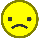 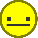 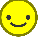 